Week 3 lessons Look at the dinosaur information sheets provided for this week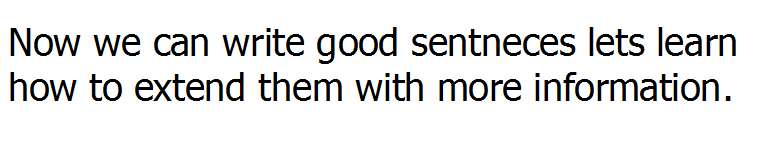 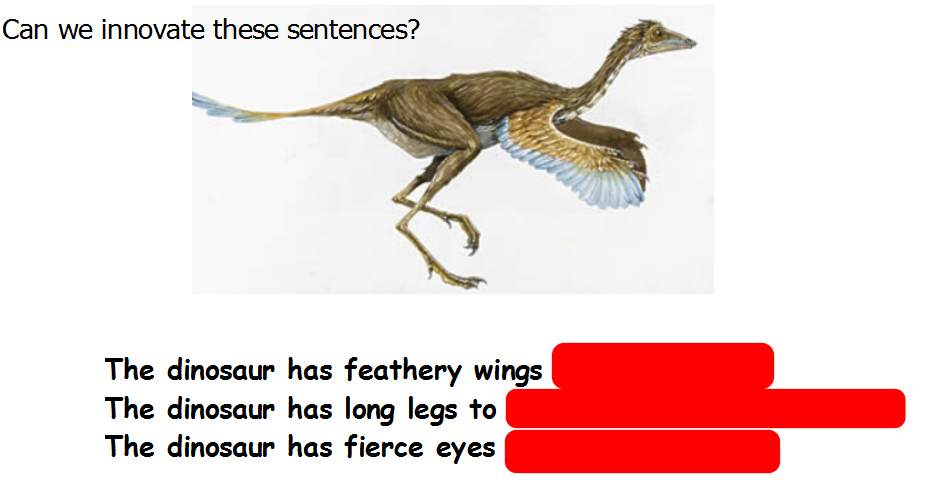 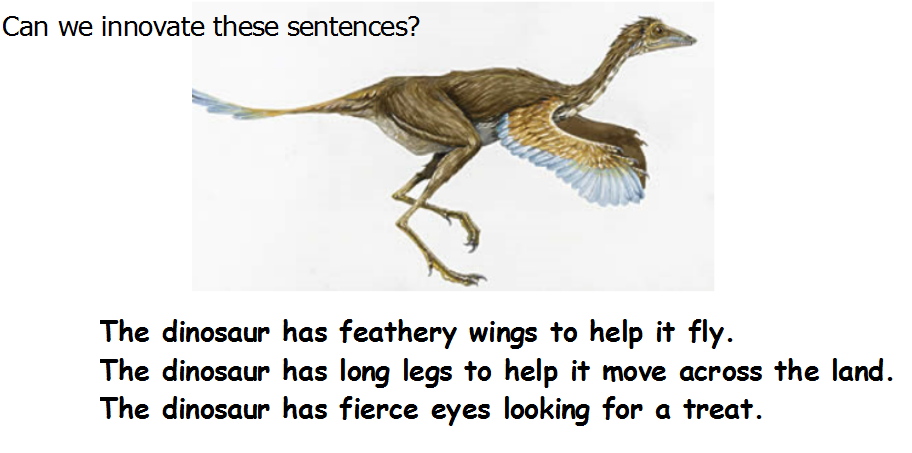 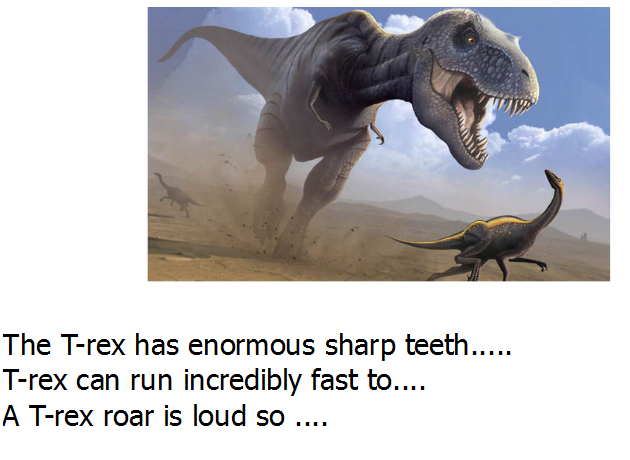 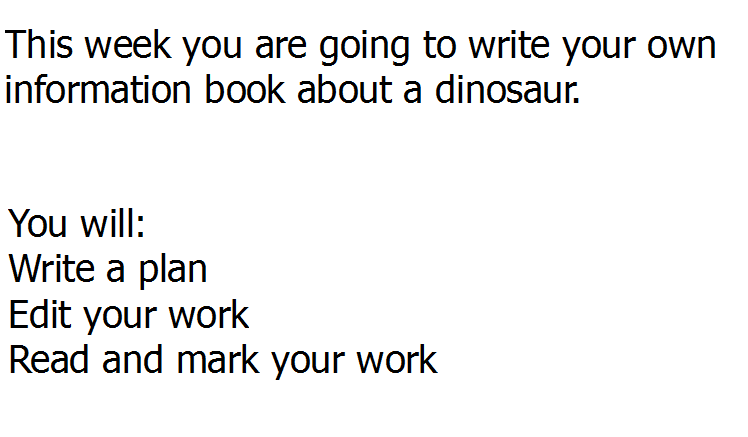 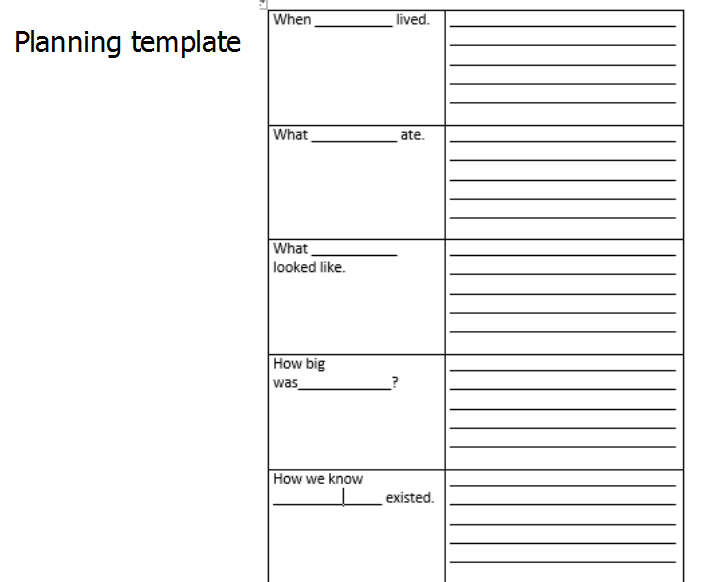 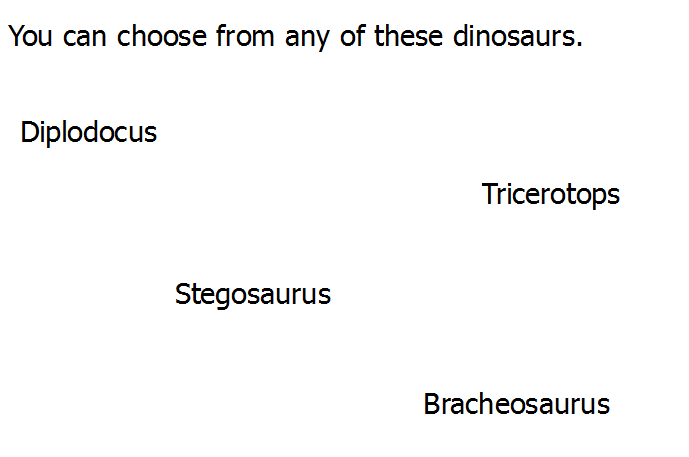 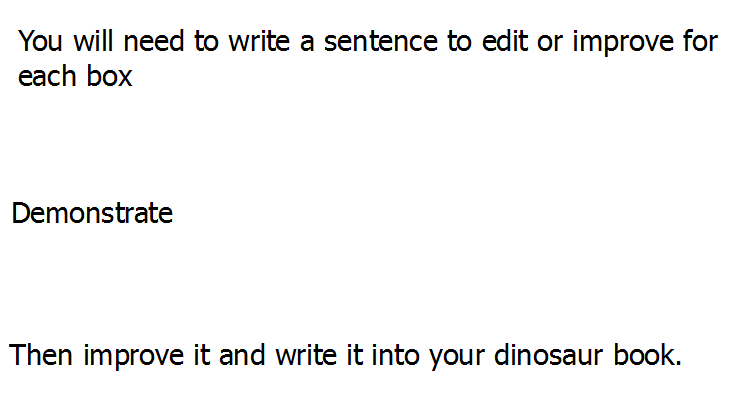 Lesson 2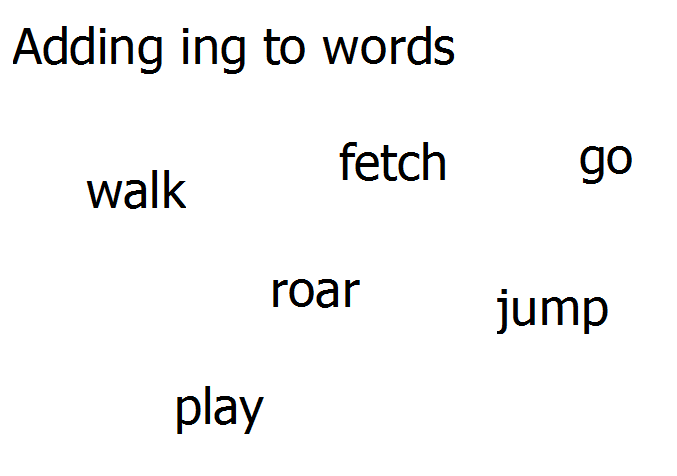 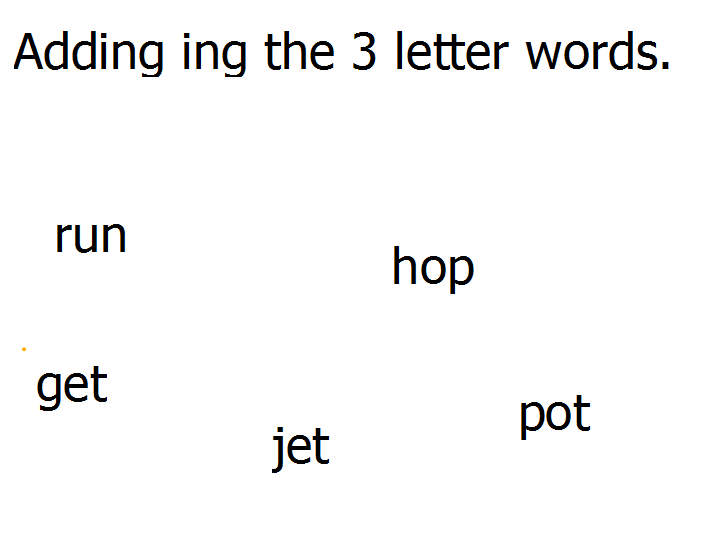 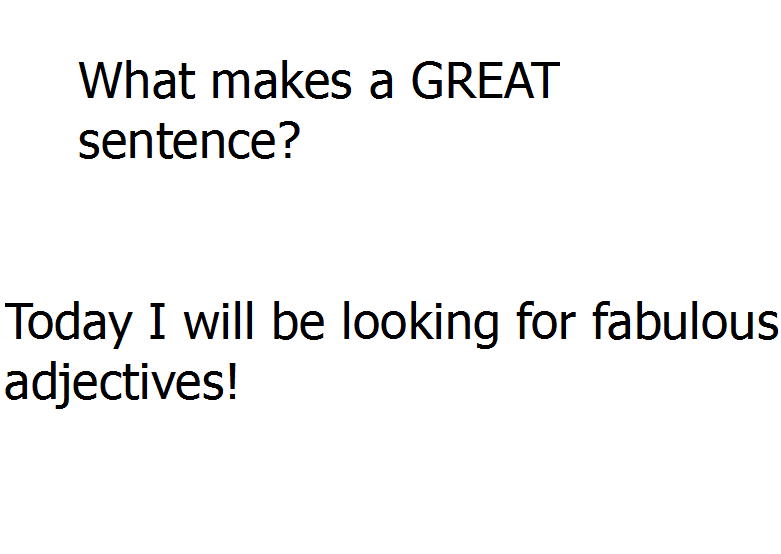 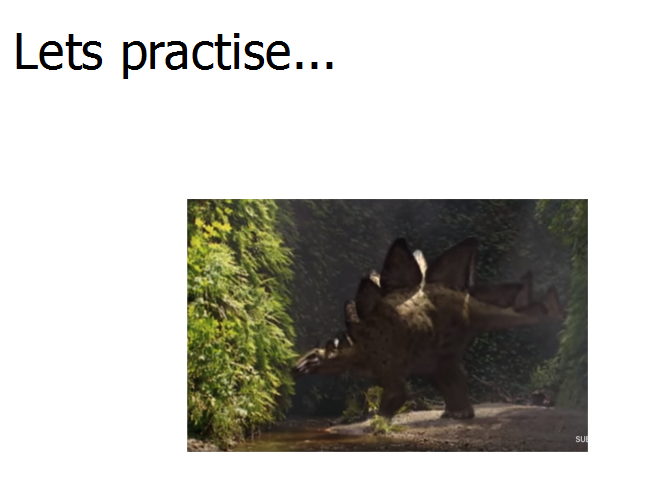 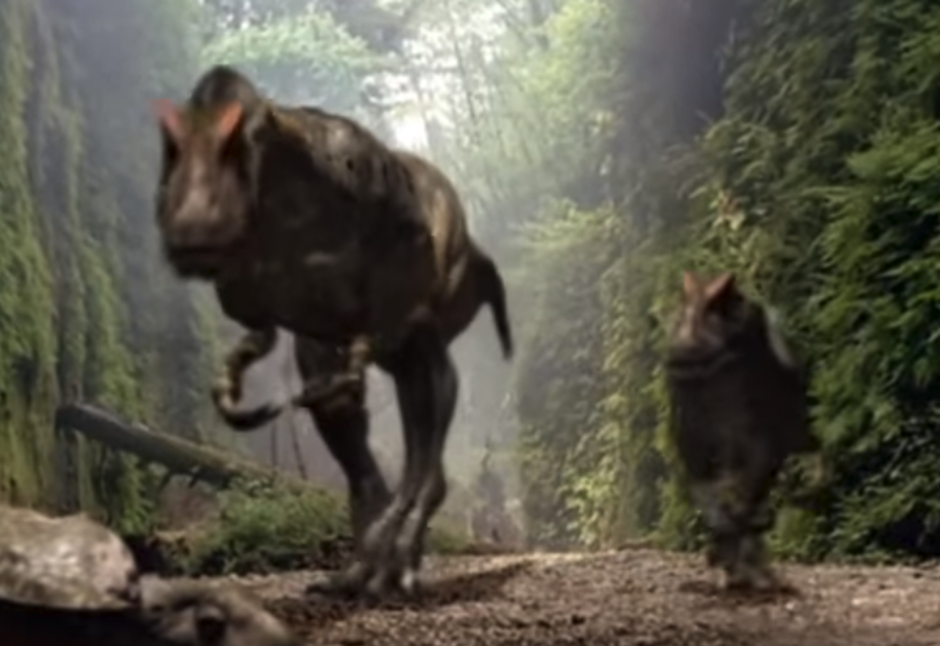 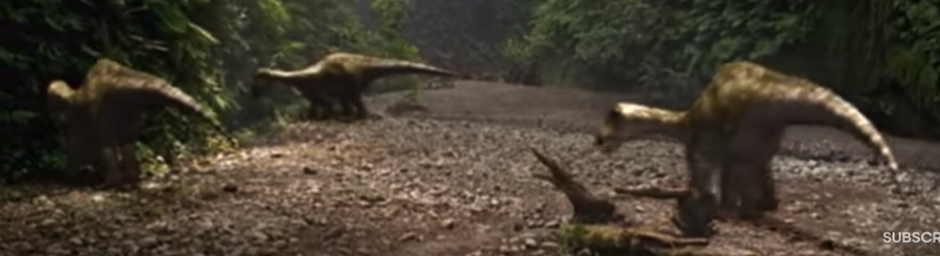 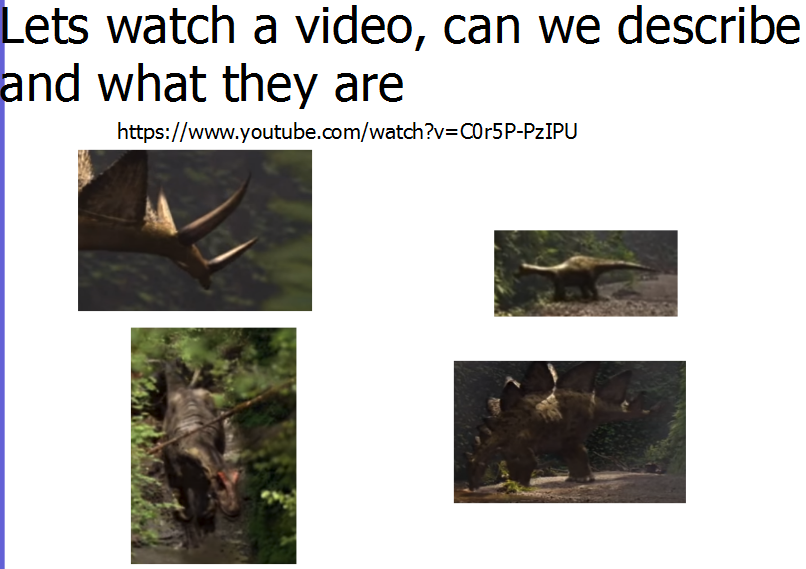 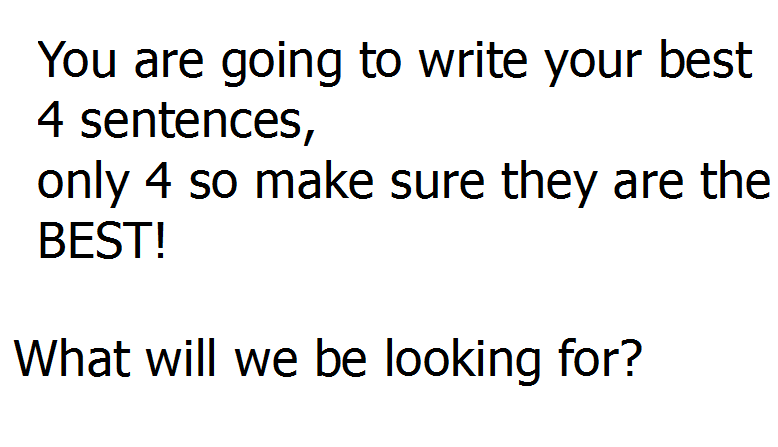 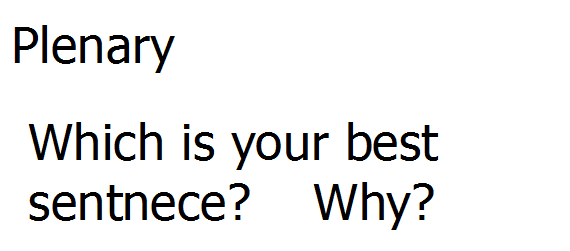 